УТВЕРЖДАЮДиректор гимназии_Овчинникова Е.Г.Приказ от 30.03.2024г. № 80 Рекомендован к утверждению решением                  педсовета №  6 от 30.03. 2024 г.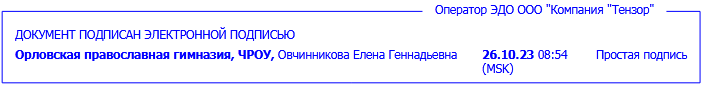 ОТЧЕТО результатах самообследованияЧРОУ «Орловская православная гимназия во имя священномученика Иоанна Кукши» за 2023 годI. Аналитическая часть ЧРОУ «Орловская православная гимназия во имя священномученика Иоанна Кукши» функционирует с 1998 года. Отчет по Самообследованию составлен в соответствии с пунктом 3 части 2 статьи 29 Федерального закона от 29 декабря 2012 г. № 273-ФЗ «Об образовании в Российской Федерации», приказом Министерства образования и науки РФ от 14 июня 2013 г. № 462 с изменениями “Об утверждении Порядка проведения самообследования образовательной организацией”и рассмотрен на заседании педсовета №  6 от 30.03.2024 г.свид. 57А01№0000380 выдано Департаментом образования и молодежной политики Орловской области 03.04.2014г. №954.В ходе самообследования был проведен анализ и дана оценка деятельности гимназии по следующим направлениям: 1.Организационно-правовое обеспечение образовательной деятельности. 2.Система управления гимназией. 3.Содержание и качество подготовки обучающихся. 4.Организация учебного и воспитательного процесса. 5.Востребованность выпускников. 6.Кадровое обеспечение. 7. Учебно-методическое обеспечение.8. Библиотечно-информационное обеспечение.9. Состояние материально-технической базы10. Функционирование внутренней системы оценки качества образования.В конце отчета представлен анализ показателей деятельности гимназии.1. Оценка организационно-правового обеспечения образовательной деятельности Самообследование проводилось согласно п.3 ст. 28 273-ФЗ «Об образовании в Российской Федерации» в соответствии с Порядком проведения самообследования образовательной организации, утвержденным приказом Министерства образования и науки РФ от 14.06.2013 г. № 462 «Об утверждении Порядка проведения самообследования образовательной организацией» с изменениями. Гимназия, как православное учреждение, руководствуется нормативными документами: 1. Документы Русской Православной Церкви:Устав Русской Православной Церкви;Основы социальной концепции Русской Православной Церкви;Основы учения Русской Православной Церкви о достоинстве, свободе и правах человека;О религиозно-образовательном и катехизическом служении в Русской Православной Церкви;Позиция Русской Православной Церкви по реформе семейного права и проблемам ювенальной юстиции;Стандарт православного компонента начального общего, основного общего, среднего общего образования для учебных заведений РФ, утвержденного отделом религиозного образования и катехизации РПЦ в 2012 г. по Основному содержанию обязательных учебных программ ПК ООСтандарт православного компонента начального общего, основного общего, среднего (полного) общего образования для учебных заведений Российской Федерации, утвержденного решением Священного Синода Русской Православной Церкви «27» июля 2011 г. Журнал № 76 в п.V. прописаны Требования к условиям реализации православного компонента основных образовательных программ общего образования: 2. Международные документы:Конвенция о правах ребенка;3. Федеральные документы:Конституция Российской Федерации;Федеральный законом Российской Федерации от 29 декабря 2012 года № 273-ФЗ «Об образовании в Российской Федерации»Федеральный закон от 24 июля 1998 г. N 124-ФЗ "Об основных гарантиях прав ребенка в Российской Федерации"Федеральные государственные образовательные стандарты (ФГОС);Концепция духовно-нравственного развития и воспитания личности гражданина России;Постановление от 28 января 2021 г. N 2 главного государственного санитарного врачаРоссийской федерации «Об утверждении санитарных правил и норм Санпин 1.2.3685-21 "Гигиенические нормативы и требования к обеспечению безопасности и (или) безвредности для человека факторов среды обитания" Постановление Главного государственного санитарного врача России от28.09.2020 № СП 2.4.3648-20, Санитарные правила Главного государственногосанитарного врача России от 28.09.2020 № 28 «Об утверждении санитарных правил СП2.4.3648-20 "Санитарно-эпидемиологические требования к организациям воспитания иобучения, отдыха и оздоровления детей и молодежи"»4.Локальные документы:Устав ЧРОУ «Орловская православная гимназия во имя священномученика Иоанна Кукши»Положение о порядке реализации православного компонента образованияПоложение о внутренней оценке качества  образованияПоложение о правилах внутреннего распорядка для обучающихся и др.Положение о формах, периодичности, порядке текущего контроля успеваемости и промежуточной аттестации обучающихся. Система оценок. И др.Анализ школьной документации показал ее соответствие организационно-правовым нормам действующего законодательства. Коллегиальная деятельность фиксируется в протоколах педагогического совета, Ученического совета, протоколов родительского комитета. Анализ протоколов свидетельствует, что тематика заседаний соответствует планам работы гимназии. 2. Оценка системы управления образовательной организацией. Учредителем гимназии является Орловская митрополия.Общее руководство осуществляется Духовником гимназии и директором гимназии. Управление гимназией строится на соблюдении принципов единоначалия и коллегиальности.Коллегиальными органами являются общее собрание и педагогический совет. В целях учета мнения обучающихся и родителей при принятии локальных актов, затрагивающих их права, созданы ученический совет и родительский комитет. Критериями оценки управленческой деятельности гимназии являются: - работа с кадрами; - уровень согласованности действия отдельных структур образования в гимназии;- внутренний контроль образовательной деятельности;- создание условий Повышения Квалификации кадров / перспективное планирование ПК, курсы ПК на базе Института развития Орловской области, организация поездок с информационно-методической целью, обучение в Вузах, участие в вебинарах с использованием дистанционных технологий, связь с издательством Просвещение и др/С целью развития профессионального мастерства педагогических работников, мотивации их на реализацию годовых задач в школе действуют методические объединения для учителей начальных классов, учителей гуманитарных дисциплин, учителей естественно-математического цикла, учителей начальной школы. Административные обязанности распределены согласно Уставу, штатному расписанию, функциональные обязанности – согласно квалификационным характеристикам. 3.Оценка содержания и качества подготовки обучающихся С целью отслеживания результатов успеваемости гимназии за 2022 учебный год подведены итоги:-  % успеваемости по всем предметам;-  % качества по предметам для каждого учителя;-  % успеваемости 2 – 11-х классов по предметам;-  % качества числа обучающихся на «4» и «5».;-  средний балл успеваемости классов;-  СОУ обучающихся за год;-  средний балл и % качества итоговой аттестации;- подведены результаты промежуточной аттестации как текущей, так и итоговой в конце года.- прошел внешний мониторинг контроля знаний в 4,5,6,7,8 классах.- Проведена оценка качества образования в 1-11 классах,итоговая оценка достижений порезультатам промежуточного контроля итогового контроля, внешнего контроля оценки качества образования, результатам комплексной работы, работе над проектами, портфолио обучающихся. В результате учета всех параметров итоговой оценки выявлены уровни достижениярезультатов в 1-11 классах в конце  2022-2023 учебного года.Итоговая оценка достижений по сравнению с прошлым годом понизилась. Процент высокого и повышенного уровня по гимназии в прошлом году  90%.  Повысилась итоговая оценка достижений в 7 классе. Снизилась итоговая оценка в 5 классе.Результаты итоговой оценки достижений позволяют проследить динамику индивидуального развития каждого ребенка. Эти данные находятся в портфолио детей в классах.Основные итоги успеваемости  в 1-11 классах в 2022-23 учебном году.Высокие результаты успеваемости в 3,5,11 классах. Повысился процент успеваемости в целом по гимназии.Результаты качества успеваемости по вероучительным дисциплинамВысокие результаты успеваемости в1, 4,6,9 классах. Повысился процент успеваемости в целом по гимназии.В 2023-24 уч.  году необходимо усилить контроль за качеством успеваемости 4.9,2,11 классов.В 2023 г.Закончили год- с похвальными листами 6человек, /Реш п/сов №6 от 16.05.23 г., приказ от 17.05.23 г. №107./1. Анфиногенова Анна , уч. 3 кл., рег. № 1032. Каськова София, уч. 4 кл., рег №1043. Мельников Александр, уч. 4 кл. рег №105Рязанцева Ксения, уч. 5 кл, рег. № 106Соловьева Виктория, уч. 6 кл., рег. № 107Паничкин Павел, уч. 4 кл., рег № 108-С аттестатом  особого образца3 человек –Трусов В., Зубанов В,11 класс, Ковалев Арсений, 9 класс. Палехова Анна  закончила 10 классов на отлично. Это составило 10,7% от числа 2-11 классов.  Показатель выше прошлого года/8,3% /Неуспевающих обучающихся по результатам 2022-2023 учебного года нет. Все обучающиеся успешно сдали промежуточную и итоговую аттестацию. Ученица 7 класса обучается по программе 7.1 Результаты итоговой аттестации, 9 классРезультаты ЕГЭ, 11 класс:Результаты экзаменов по выбору не переводятся в 5-балльную систему и не влияют на школьные отметки. В таблице приведены ориентировочные переводы в «5»-бальную отметку.Обязательным экзаменом для выпускных классов в гимназии является профилирующая дисциплина –ОПВ.  По ОПВ получили оценки «5»Принять к сведению, что по результатам проведения итогового сочинения  получили «зачет» обучающиеся 11 класса/решение ГЭК Орловской области, протокол от 19.12.2022 №87, что является одним из условий допуска к сдаче ЕГЭ и выдаче аттестата о СОО.Выпускники 11 класса закончили ЭК «Индивидуальный проект» с защитой проектов / приказ от 15.06.2022 № 130 «Об итогах защиты индивидуальных проектов обучающимися 10 класса по элективному курсу «Индивидуальный проект»/Обучающиеся представили проекты по следующим темам:В течение года прошел внешний контроль под общей организацией ОРЦОКО.В соответствии с приказом Департамента образования Орловской области от 07.03. 2023г.  №315 «О проведении мониторинга качества подготовки обучающихся 
общеобразовательных организаций в форме всероссийских проверочных
работ в 2023 году», приказа по гимназии от 28.02.2023 № 89 «О  проведении ВПР в 2023 году» проведены работы ВПРРезультаты:Результаты ВПР идентичны результатам ВСОКО гимназии за прошлый год. Хорошие результаты показали ученики 4 класса, в чем, конечно же, главная заслуга учителя начальной школы Сиротинкиной Е.В., сформировавшей прочные знания за курс НОО. Со средним баллом 4,7 написали ВПР 11-классники, которые сдавали химию и два человека в компьютерном варианте по английскому языку./ учителя Бирюкова В.Е., Гусманова З.В./Радуют успехи 5 и 6 класса, которые не снизили успеваемость в среднем звене по сравнению с начальной школой. Средний балл выше 4-ех по математике, по биологии и истории. / Учителя Кононова В.Н, Копанева Л.Н., Панкратова Т.Д./Самые слабые результаты у 7 класса. Один человек в гимназии написал математику на «2». Благодарим учителей, работающих в этих классах, которым пришлось выполнить большой объем дополнительной работы по подготовке детей и проверке работ –Дегтяреву Н.С., Бондареву Е.В., Торопову Н.С., Кононову В.Н., Черникову Л.Р, ТатариновуВ.В. , Кадыкова В.В., Копаневу Л.Н, Панкратову Т.Д. а также организаторов в аудиториях Сошневу Л.Н., Золотухину М.Ю, Мамаеву С.АРезультаты ВСОШ в 2023 г.В гимназических олимпиадах по общеобразовательным предметам: Выявлено 31 место / 26- ст. шк,5 – н.ш./ победителя, 8 призеров  /6 – ст. шк, 2 пр. – н.шк./, 116 участий без призовых мест /105- ст. шк., 11 – н.шк./. Всего принято участий 155 /37 – ст. шк., 18 – н.шк./  во всех гимназических олимпиадах ВСоШВсего участников 51 человек:2 кл- 5 чел/38%/	             3 кл- 5 чел/71%/	             4 кл- 3 чел/38%/                   	     5 кл- 7 чел/79%/        6 кл- 6чел/86%/	     7 кл- 1 чел/33%/        8 кл- 7 чел/78%/       9 кл- 8 чел/100%       10 кл- 4 чел/100%/     11 кл.- 5 чел/100%/ Всего: 51 человека /65%/В старшей школе – 38 человек, в начальной – 13 человек.	Прошли олимпиады по русскому языку, литературе, математике, обществоведению, физике, химии, биологии, истории,  ин. яз, ОПК, искусству, информатике, географии, экологии.  Направлены на муниципальную  олимпиаду по общеобразовательным предметам победители и призеры гимназической олимпиады, прошедшие порог по числу баллов по предметным олимпиадам. На городскую олимпиаду прошли 9 человек 7-11 класса на 11 олимпиад. Они приняли 15участий в олимпиадах по предметам.По итогам городских олимпиад призовое место заняла Палехова Анна, ученица 11 класса, по русскому языку.В городской олимпиаде по ОПК стала призером Стельмащук Мария, ученица 8 класса.Во Всероссийской олимпиаде, организованной «Северсталь» Палехова А., 11 класс, успешно прошла региональный тур по математике и была приглашена  на очный этап в г. Череповец. Поездка не состоялась по семейным обстоятельствам.На региональном этапе Всош приняли участие по русскому языку Палехова А, 11 кл. и по экологии Жеребцова Е.., 11 класс. Палехова Анна, 11 класс, стала призером по русскому языку в региональном этапе ВсОШ.Жеребцова Елизавета, 11 класс, на Всероссийском фестивале при МГУ  « Наука+» 08.10.23 г. награждена Дипломом 3-ей степени за проект «Исследование антибактериальных свойств формазанов».Солдатова Варвара, 9 класс, награждена Дипломом 3 степени на Городском конкурсе декоративно-прикладного творчества «Новогодняя мастерская» в номинации «Авторская игрушка», декабрь 2023 г.На муниципальном этапе Всероссийского конкурса сочинений «Без срока давности» Королев Марк, уч. 8 класса, стал призером, учителя Лущенко Т.А. и Зонова И.Н. Основные выводы и рекомендации:-. Отметить работу по организации и проведению гимназического тура олимпиад/учителя  Жарких .О.В, Санькова И.Е., Сиротинкина Е.В., Бондарева Е.В, Панкратова Т.Д., Татаринова В.В, Черникова Л.Р., Мамаева С.А,  Гусманова З.В. Бирюкова В.Е, Торопова Н.С., Кононова В.Н, Копанева Л.Н., Кадыков В.В. /-. Отметить плодотворную работу по подготовке учеников к олимпиадам учителей Логвиновой И.М., Бондаревой Е.В., Татариновой В.В. 4. Оценка организации учебного процесса В 2023 году образовательный процесс регламентировался годовым календарным учебным графиком, учебным планом, расписанием занятий. Гимназия работала в режиме пятидневной рабочей недели для 1-5 и шестидневной рабочей недели для 6-11 классовГодовой календарный учебный график реализации образовательной программы составляется  в соответствии с законом «Об образовании в Российской Федерации» (п. 10, ст. 2), с учетом требований СанПиН и мнения участников образовательных отношений.           Система организации учебного года: четвертная, биместровая.Начало учебного года         01.09.2023 г./пятница/Окончание учебного года в 2024 году:       1 класс – 18 мая/суббота/                                                2-8, 10 кл -30 мая/четверг/                                                9, 11 кл- 25.05 мая/суббота/. Дата может измениться после приказа Минпроса о сроках ГИА-24Сменность занятий            Занятия проводятся в одну сменуМолитвенное правило             в 8.10Начало учебных занятий        в 8.30Окончание учебных занятий  в 14.15Количество учебных дней в неделю   1-5 кл -5-дневная рабочая неделя                                                                    6-11 – 6-дневная рабочая неделяКоличество учебных недель в году1 кл – 32- 33 недели 2-8, - 34 недели10 кл. – 34 недели9,11 кл. -33-34 неделиПродолжительность учебных занятий по четвертям Продолжительность каникул в течение учебного года:Для обучающихся 1 класса устанавливаются дополнительные недельные каникулы с 12.02.2024г./понедельник/ по 17.02.2024г. Продолжительность уроков:1 класс- 1- 2четверь по 35 минут; 3-4 четверть – 40 минут2-11 классы – 40 минутПродолжительность перемен1 кл -15 мин, 20 мин(динамическая пауза), 15 мин2- 11 кл.- 20мин, 15 мин, 10 мин, 10 мин, 10 мин.Расписание звонковМолитвенное правило -8.101-й урок – 8.30 – 9.10  завтрак – 1-4,6 классы2-й урок – 9.30 – 10.10  завтрак – 5, 7-11  класс3-й урок – 10.25 – 11.054-й урок – 11.15 – 11.555-й урок – 12.05 – 12.45,  обед – 1-4,6 классы6-й урок – 12.55 – 13.35 , обед – 5, 7-11 классы7  -й урок- 13.45 – 14.25Расписание звонков на субботу 1-й урок – 8.30 – 9.102-й урок – 9.20 – 10.00, завтрак3-й урок – 10.15 – 10.554-й урок – 11.05 – 11.455-й урок – 11.55 – 12.356-й урок – 12.45 – 13.25  При проведении учебных занятий по английскому языку во 2-11 классах, технологии в 5-8 классах осуществлялось деление на группы. Объем домашних заданий (по всем предметам) не превышал (в астрономических часах): во 2-3 классах - 1,5 ч, в 4-5 классах - 2 ч, в 6-8 классах - 2,5 ч, в 9-11 классах - до 3,5 ч. Обучение в 1 классе проводилось без балльного оценивания знаний обучающихся и домашних заданий Домашние задания обучающимся 2-4 классов задавались с учетом возможности их выполнения в следующих пределах: в 2-3 классах – до 1,5 ч.; в 4-м классе – до 2 ч. Продолжительность каникул в течение учебного года составляла 30 календарных дней. Для учащихся первых классов в феврале установлены дополнительные недельные каникулы. Максимальный объем учебной нагрузки соответствовал требованиям СанПин . При составлении расписания чередовались в течение дня и недели предметы естественно-математического и гуманитарного циклов с уроками музыки, изобразительного искусства, технологии и физической культуры, учитывался ход дневной и недельной кривой умственной работоспособности учащихся. Движение учащихся в течение учебного года было незначительным, контингент обучающихся стабилен. 5. Оценка востребованности выпускников 11 класс  9 класс6. Оценка кадрового обеспечения :Кадровый состав педработников.28педработников, из них 4 совместителя, 21-чел в.кат,   7 чел -1кв.к.Нач. школа. 12 чел,  6-чел в.кат,  5 -1кв.к,   Основная школа: 17 чел,  11-чел в.кат, 6 -1кв.кСтаршая школа. 13 чел,  9-чел в.кат, 4 -1кв.кСредний возраст 53 года .В соответствии с законом РФ от29.12.12 г. «Об образовании в Российской Федерации» курсы повышения квалификации проходятся 1 раз в три года.В 23 уч.г.Прошли курсы учителя Кадыков В.В., Мамаева С.А, Панкратова Т.Д., Сиротинкина Е.В., Бондарева Е.В., Зонова И.Н., Татаринова В.В.Учитель истории Копанева Л.Н. и учитель русского языка Бондарева Е.В. успешно выдержали испытания по общественным и филологическим  дисциплинам и прошли обучение по дополнительной профессиональной программе повышения квалификации  «Подготовка экспертов для работы в региональной предметной комиссии пр проведении ГИА по ОП ООО И СОО» с присвоением статуса «Эксперт ЕГЭ по истории» и «Эксперт ОГЭ по русскому языку». Прошли аттестацию Павлов А.В., Мандриченко О.Л., Бондарева Е.В., Кононова В.Н., Золотухина М.Ю., Гусманова З.В. , Сошнева Л.Н .Прошли осенью 2023 г.  аттестацию на высшую квалификационную категорию Бутримова И.В., Кадыков В.В., учитель физики, Черникова Л.Р., учитель географии, Зонова И.Н., учитель русского языка и литературы. Повысила квалификацию с первой на высшую учитель информатики Зейналова А.А.Кроме того, в гимназии работает учитель-логопед, библиотекарь, образование высшее. Показатель укомплектованности педагогическими кадрами стабилен и составляет 100%. Вакансии закрывались внутренним совмещением и совместителями. Аттестованы 100% педагогов.  Стаж педагогической деятельностидо 5 лет – 1 человек, 3,6 %, до 10 лет-2 человека, (7,4%)до 15 лет – 2 человека, (7,4%)до 20 лет – 3 человека, (11,1%) свыше 30 лет –12 человек (43%). Средний возраст педагогов – 53 года. Курсовую подготовку за последние 5 лет прошли 100% педагогов и 100% руководителей, в том числе по реализации образовательных программ в условиях введения ФГОС НОО, ФГОС ООО. 7. Оценка учебно-методического обеспечения Выбор программ на уровнях начального, основного и среднего общего образования соответствует виду образовательного учреждения. Согласно Устава в школе реализовывались основные общеобразовательные программы: -начального общего образования (срок освоения 4 года); -основного общего образования (срок освоения 5 лет); -среднего общего образования (срок освоения 2 года). - Разработана программа реализации «Стандарта православного компонента начального общего, основного общего, среднего общего образования для учебных заведений Российской Федерации» с 2016 - 2023 у.г, утв. Приказом по гимназии №23 от 01.09.2016 г. Разработана Программа развития гимназии до 2028 г. Методологической основой реализуемых программ является системно-деятельностный подход.- В целях осуществления инновационной и экспериментальной деятельности образовательных организаций, стратегии и тактики развития ЧРОУ «Орловская православная гимназия во имя священномученика Иоанна Кукши», в соответствии с частью 4 статьи 20 Федерального закона от 29 декабря 2012 года № 273-ФЗ «Об образовании в Российской Федерации», на основе приказа Департамента образования и молодежной политики Орловской области № 537 от 16 апреля 2014 года «Об утверждении порядка признания организаций, осуществляющих образовательную деятельность, и иных, действующих в сфере образования организаций, а также их объединений региональными инновационными площадками в Орловской области» и приказа Департамента образования Орловской области № 1395 от 19.11.2020 года «О формировании и функционировании региональных инновационных площадок в сфере образования в Орловской области в 2020/2021 учебном году» создана инновационная региональная площадка в ЧРОУ «Орловская православная гимназия во имя священномученика Иоанна Кукши» по теме «Развитие потребности в самоопределении и самосовершенствовании педагогов и обучающихся средствами родного языка в современной школе на основе традиций отечественной педагогики»;     Реализовывались программы внеурочной деятельности и дополнительного образования по направлениям: -общеинтеллектуальное; -спортивно-оздоровительное; -общекультурное; -социальное; -духовно-нравственное. Внеурочная деятельность осуществлялась в различных формах: кружки, экскурсии, секции, конкурсы, соревнования, развивающие занятия, общественно-полезный труд и т.д. Занятия проводились учителями начальных классов, педагогами дополнительного образования, педагогом-библиотекарем. Реализуемые уровни образования в Учреждении.      2.  Максимальные величины образовательной нагрузки по учебному плану:3. Структура классов в зависимости от реализуемых общеобразовательных программ Сведения о занятости обучающихся в предметных кружках, индивидуальных консультациях, во внеурочной деятельности:Охват обучающихся дополнительным образованием в 2023г.Учебный план  разработан на основе федерального базисного учебного плана, стандартов образования по обновленным ФГОС , на которые полностью перешли 1-7 классы, 10 классы и частично 8,9. 11 классы.В 10 классе введен универсальный профиль с двумя предметами на углубленном уровне – история и литература. Часть учебного плана, формируемая участниками образовательного процесса, определяет содержание образования, обеспечивающего реализацию интересов и потребностей, их родителей и образовательного учреждения. Структура плана Обязательная часть  Часть  учебного плана, формируемая участниками образовательного процессаВнеурочная деятельность/1-10 кл/ Введены предметы            /Гимназический компонент Учебного плана/- ОПВ  -  1-11 классы;- церковнославянский язык  -  1-8 классы;- основы греческого языка  -  8 класс;- основы латинского языка  -  9 класс;-История РПЦ– 10.11 кл.С целью полного выполнения практической части по предметам используется материальная база: - ОДЮСШ, поле стадиона «Динамо» для уроков физкультурыПроведение предметов гимназического компонента в начальной школе и в 5 классе выведено из основного расписания в расписание внеурочной деятельности, что обеспечило сохранение пятидневной недели 1-5 классов. Занятия проводятся в классно-урочной форме с оценочной системой как и любой учебный предмет.Компонент, формируемый участниками образовательного процесса, определен приоритетом предпочтений старшеклассников и их родителей и представлен разнообразно в соответствии с их запросами. В 10-11 классах были добавлены учебные часы на изучение русского языка, курсов «Математика», «Химия», «Физика», «Биология».Один час в неделю в каждом классе было отведено на изучение курса ОБЖ. Предметные индивидуальные 	консультации  также определены учащимися и решали задачи углубления, расширения знания учебного предмета, входящего в базисный учебный план.Структура основной образовательной программы школы соответствует требованиям ФГОС НОО и ФГОС ООО. В учебном плане имеются все предметы, предусмотренные ФГОС НОО, ФГОС ООО. Добавление учебного времени на предметы инвариантной части позволило реализовать образовательную программу школы, более качественно удовлетворять образовательные запросы учащихся и родителей, подготовить учащихся к итоговой аттестации. /Учителями гимназии разработаны программы:авторских программ-2По основам греческого языка, автор Бирюкова В.Е., лицензия №363 от 29 мая 2013, программа По основам латинского языка для 9 класса. Автор Бирюкова В.Е. Согласована с Правящим митрополитом Орловским и Болховским Антонием, отделом религиозного образования и катехизации Орловско-Болховской Епархии, приказом по гимназии №23 от 01.09. 16г.  по гимназическим спецпредметам – 5Рабочие программы по предметам учебного плана и внеурочной деятельности.В рамках внеурочной деятельности дети могут заниматься в:/ Формы внеурочной деятельности /Кружок «Как здорово быть грамотным!»Клуб любителей родной историиНаглядная арифметикаПатриотический клуб «Никто не  забыт, ничто не забыто!». Кружок «Подвижные игры»Кружок «Математика – гимнастика ума»Трудовая бригада «Пчелки»                        Кружок «Работа с древесиной». Краеведческий кружок по географии «Мой  край Орловский», по биологии «Живая  планета» Проектная деятельность на занятиях внеурочной деятельностью.	Группы продленного дня введены для всех классов с горячим двухразовым питанием и полдником.8. Оценка библиотечно-информационного обеспечения В школе оборудована библиотека с читальным залом на 7 посадочных мест. Обеспеченность учебниками составляет 100%. Учебная, методическая, художественная литература, дидактические материалы, учебно-методические пособия имеются в достаточном количестве. Общий фонд библиотеки составляет : книжный фонд: основной фонд библиотеки – 6257 экземпляров;  учебников – 1340 зкз,  СD-диски – 85шт.  В каждом учебном кабинете есть все необходимое для обучения учащихся: учебники и учебная литература, методическая, литература по внеклассному чтению, дидактические и контрольно-измерительные материалы. Учебники по общеобразовательным предметам обеспечиваются за счет родителей и библиотечного фонда, по гимназическим предметам православного компонента - за счет библиотечного фонда.Компьютеры в отдельных учебных кабинетах, в компьютерном классе, в учительской и библиотеке подключены к сети Интернет, скорость доступа выше 2 Мбит/сек. Контент-фильтрация доступа осуществляется провайдером АО «Квантум». В школе функционируют электронная почта gimnasia-orel@yandex.ru и школьный сайт  www.gimnasia-orel.ru.9. Оценка состояния материально-технической базы Образовательный процесс осуществляется в двух типовых двухэтажных зданиях общей площадью 2518 кв.м., построенном в 1961 году. Техническое состояние общеобразовательного учреждения имеет все виды благоустройства: водопровод, центральное отопление (собственная котельная), канализацию. В целях обеспечения безопасности школы имеется кнопка тревожной пожарной и охранной сигнализации, в течение учебного дня осуществляется дежурство администрации и персонала. В школе функционирует система видеонаблюдения (6 камер внутренних). Учебный процесс осуществляется в 17 кабинетах, общая площадь их 700 кв.м. Из них 1 кабинет информатики, 2 мастерские, оборудованные необходимыми материалами (столярными и слесарными верстаками, токарным и сверлильным станками- для мальчиков, швейными машинами- для девочек). Все имеющееся программное обеспечение лицензионное. В кабинете химии, биологии и физики имеется лаборантская комната. В школе имеются 15 компьютеров, 10 ноутбуков, 1 интерактивная доска, 6 принтеров, 2 проектора, 5 МФУ, 1 компьютерный класс. Согласно СанПиН в учебных кабинетах выполняются требования к воздушно-тепловому режиму, освещению, водоснабжению. Ежегодно проводятся замеры искусственного освещения, анализа воды, замеры сопротивления изоляции. Соблюдаются нормы внешнего вида учебных кабинетов (эстетическое состояние), требования к размещению школьной мебели. Классные комнаты имеют современный вид, с теплой цветовой гаммой, оптимальным тепловым режимом и водоснабжением. Кабинеты оборудованы ученической мебелью, регулируемой по высоте. В школе имеется спортивный зал. Имеется школьная столовая на 60 посадочных мест. 3-х разовое питание учащихся осуществляется в своей столовой, оборудованной кухней. Медицинское обслуживание осуществляется медицинским работником БУЗ Орловской области «Детская городская поликлиника №2». Имеются медицинский кабинет с необходимым оборудованием и медпрепаратами.  Для реализации православного компонента образования и  дополнительного образования по основам православия  гимназии от Епархии передан  храм Святой Троицы.10. Оценка функционирования внутренней системы оценки качества образования.Функционирование внутренней системы оценки качества образования было ориентировано на установление соответствия педагогического процесса требованиям ФГОС и осуществлялось на основании локального нормативного акта «Положение о внутренней системе оценки качества образования». 1.ВСОКО функционирует как единая система контроля и оценки качества образования в ОО и включает в себя: – субъекты контрольно-оценочной деятельности;– контрольно-оценочные процедуры; – контрольно-измерительные материалы;– аналитические документы для внутреннего потребления;– информационно-аналитические продукты для трансляции в публичных источниках.2. Организация ВСОКО2.1. Направления ВСОКО:– качество образовательных программ;– качество условий реализации образовательных программ;– качество образовательных результатов обучающихся;– удовлетворенность потребителей качеством образования. 2.2. Направления, обозначенные в п. 2.1, распространяются на образовательную деятельность по ФГОС общего образования.2.3. Оценочные мероприятия и процедуры в рамках ВСОКО проводятся в течение всего учебного года; результаты обобщаются на этапе подготовки отчета о результатах самообследования.2.4. Мероприятия ВШК являются частью ВСОКО. 2.5. Основные мероприятия ВСОКО:– оценка соответствия реализуемых в ОО образовательных программ федеральным требованиям;– контроль реализации рабочих программ;– оценка условий реализации ООП федеральным требованиям; – контроль состояния условий реализации ООП и мониторинг условий реализации ООП;– мониторинг сформированности и развития метапредметных образовательных результатов.– оценка уровня достижения обучающимися планируемых предметных и метапредметных результатов освоения основных образовательных программ; – мониторинг индивидуального прогресса обучающегося в достижении предметных и метапредметных результатов освоения основных образовательных программ;– мониторинг личностного развития обучающихся, сформированности у обучающихся личностных УУД;– оценка удовлетворенности участников образовательных отношений качеством образования;– систематизация и обработка оценочной информации, подготовка аналитических документов по итогам ВСОКО;– подготовка текста отчета о результатах самообследования, в том числе для размещения на официальном сайте ОО.2.6. Состав должностных лиц, выполняемый ими в рамках ВСОКО функционал, состав и сроки контрольно-оценочных мероприятий определяются ежегодным приказом руководителя ОО «Об организации и проведении контрольно-оценочных работ и подготовке отчета о самообследовании».2.7. Контрольно-оценочные мероприятия и процедуры в рамках ВСОКО включаются в годовой план УВР гимназии. В качестве источников данных для оценки качества образования используются мониторинги:выполнения программ и успеваемости гимназии по четвертям и за год успеваемости обучающихся по  всем спецпредметам: ОПВ,       церковнославянскому, основам греческого и латинского языков.успеваемость  по отдельным общеобразовательным предметам / текушая, по четвертям, полугодиям, за год / занятости детей полезными видами деятельностипромежуточная и итоговая аттестация итоговый контрольконтроль посещаемости контроль ведения школьной документации. Вычислительные навыки и техника чтения 1-4 кл.Успеваемость 10,11 класса на соответствие требований  с целью награждения медалью, 9 кл – на получение аттестата особого образцаУУД и результаты  обучающихся через учебную и внеурочную деятельность в соответствии с переходом на ФГОС.Продуктивность, профессионализм и квалификация педагогических   работников.Отчеты членов педколлектива о работе по методической теме педагогического исследования в рамках программы развития гимназии, о работе по темам самообразования. Другие…По окончании года, четвертей, полугодий в ЧРОУ «Орловская православная гимназия осуществляется процедура самообследования по различным направлениям:выполнение программ и успеваемости гимназии по четвертям и за год успеваемость обучающихся по  всем спецпредметам: Основам православной веры, церковнославянскому, основам греческого и латинского языков.успеваемость  по отдельным общеобразовательным предметам, успеваемость по классам, успеваемость детей на «5»,  «4-5», с одной «3», «4», неуспевающие. занятость детей полезными видами деятельностиитоговый контрольпромежуточная и итоговая аттестация контроль посещаемости контроль ведения школьной документации. Успеваемость 10,11 класса на соответствие требований  с целью награждения медалью, 9 кл. – на получение аттестата особого образца и др.Итоговая оценка достижений.на основе нормативных документов:Федеральный закон от 29.12.2012 г. № 273-ФЗ (ред. от 03.08.2018 г.) 
«Об образовании в Российской Федерации»;Приказ Министерства просвещения РФ от 31 мая 2021 г. № 286 “Об утверждении федерального государственного образовательного стандарта начального общего образования”Приказ Министерства просвещения РФ от 31 мая 2021 г. № 287 “Об утверждении федерального государственного образовательного стандарта основного общего образования”Приказ Министерства просвещения РФ от 17 мая 2012 г. № 413 “Об утверждении федерального государственного образовательного стандарта среднего общего образования”Приказ Министерства просвещения «О внесении изменений в ФГОС СОО , утвержденный приказом Минобразования и науки от 17.05 2012 г. №413» от 12 августа 2022 года № 732.Федеральная образовательная программа начального общего образования (утверждена приказом Министерства просвещения РФ от 18.05.23 № 372)Федеральная образовательная программа основногоо общего образования (утверждена приказом Министерства просвещения РФ от 18.05.23 № 370)Федеральная образовательная программа среднего общего образования (утверждена приказом Министерства просвещения РФ от от 18.05.23 № 371)устанавливаются требования к результатам обучающихся, освоивших программу общего образования:личностным, включающим готовность и способность обучающихся к саморазвитию, сформированность  мотивации к обучению и познанию, ценностно-смысловые установки обучающихся, отражающие их индивидуально-личностные позиции, социальные компетенции, личностные качества; сформированность основ гражданской идентичности.метапредметным, включающим освоенные обучающимися универсальные учебные действия –УУД (познавательные, регулятивные и коммуникативные), обеспечивающие овладение ключевыми компетенциями, составляющими основу умения учиться, и межпредметными понятиями.предметным, включающим освоенный обучающимися в ходе изучения учебного предмета опыт специфической для данной предметной области деятельности по получению нового знания, его преобразованию и применению, а также систему основополагающих элементов научного знания, лежащих в основе современной научной картины мира.Выводится итоговая оценка достижений порезультатам текущего контроля результатам промежуточной аттестации, результатам внешнего контроля оценки качества образования, результатам итогового контроля,результатам комплексной работы, работе над проектами, исследовательской работе, портфолио обучающихся.  Итоговые комплексные работы / 4 кл. /не оцениваются оценками по отдельным учебным предметам. Пониженный уровень выполнения работы не является академической задолженностью. Результаты итоговых комплексных работ влияют на итоговую оценку достижений.Наполнение портфолио оценивается по качественной шкале:НормальноХорошоПочти отличноОтличноПревосходно С учетом УУД определяется уровень обученности: Высокий,Повышенный,Базовый,Пониженный,Недостаточный для дальнейшего обучения.      Высокий 81-100% («5)           Повышенный 66%-80% («4»)»                  Базовый 51%-65%    («3»)                        Пониженный,20% -50%  («2»)                На основании итоговой оценки достижений не ниже базового уровня по учебным предметам и внеурочной деятельности по достижению предметных, метапредметных результатов, формированию познавательных, регулятивных и коммуникативных УУД в соответствии с ФГОС, освоивших программный материал по общеобразовательным предметам  начального общего,/2-4 кл/,основного общего образования /5 - 9кл/ учебного плана в по предметам Учебного плана  переводятся в следующий класс обучающиеся в соответствии с ФГОС.Оценка личностных результатов не персонифицируется. Дается общая характеристика класса на основе субъективной оценкиИтоговая оценка принимается педагогами-экспертами на основании динамики и в пользу ученика. На основании итоговой оценки принимается решение педагогического совета образовательного учреждения о переводе ученика на следующий уровень образования.Итоги рассматривались на совещаниях при директоре, заседаниях педагогического совета, общегимназических родительских собраниях и Ученическом совете гимназии. Выводы: 1. Нормативно-правовое обеспечение образовательного процесса соответствует требованиям действующего законодательства, способствует реализации прав граждан на получение общего образования, соблюдению прав всех участников образовательных отношений. 2. Организация управления в гимназии соответствует уставным требованиям, нормативная и организационно-распределительная документация соответствует действующему законодательству и Уставу. 3. Итоговая аттестация прошла организованно, нарушений процедуры проведения экзаменов не было. Ежегодно стабильна доля учащихся, которые по результатам ГИА показывают результаты, превышающие городской, областной и федеральный уровни, что свидетельствует о дифференцированной работе учителей с учащимися, мотивированными на высокие учебные достижения. Увеличивается доля участников дистанционных конкурсов и олимпиад, однако по-прежнему невысока доля участников муниципального этапа Всероссийской предметной олимпиады, а также доля учащихся, принимающих участие в конкурсах и конференциях проектных и исследовательских работ. 4. Режим занятий соответствует требованиям действующего законодательства и требованиям СанПин: Постановление от 28 января 2021 г. N 2 главного государственного санитарного врачаРоссийской федерации «Об утверждении санитарных правил и норм Санпин 1.2.3685-21 "Гигиенические нормативы и требования к обеспечению безопасности и (или) безвредности для человека факторов среды обитания" Постановление Главного государственного санитарного врача России от28.09.2020 № СП 2.4.3648-20, Санитарные правила Главного государственногосанитарного врача России от 28.09.2020 № 28 «Об утверждении санитарных правил СП2.4.3648-20 "Санитарно-эпидемиологические требования к организациям воспитания иобучения, отдыха и оздоровления детей и молодежи"», Уставу гимназии в части продолжительности учебного года, продолжительности уроков и начала занятий. 5. В гимназии ведется работа в области профессионального самоопределения старшеклассников. Большинство выпускников мотивированы на продолжение своего образования в высших и средних профессиональных учебных заведениях. 6. Основную часть педагогического коллектива составляют опытные учителя с большим стажем работы, уровень квалификации соответствует нормативным требованиям. 7. Структура основной образовательной программы школы соответствует требованиям ФГОС НОО и ФГОС ООО. В учебном плане имеются все предметы, предусмотренные ФГОС НОО, ФГОС ООО, ФГОС СОО. 8. Уровень библиотечно-информационного не в полном объеме  обеспечивает реализацию образовательных программ начального, основного и среднего общего образования. Основную часть учебников приобретают родители.  Все учащиеся (100%) обеспечены учебниками. 9. В школе созданы материально-технические условия, соответствующие лицензионным требованиям и требованиям надзорных органов. Перспективы деятельности в 2024 году: 1. Переход на обучение в 1-11 классах по ФОП НОО, ООО, СОО.2. Продолжать активизировать участие школьников в очных предметных олимпиадах, развивать проектно-исследовательские навыки учащихся в рамках урочной и внеурочной деятельности через сотрудничество с Орел ГАУ.. 3. Продолжать совершенствовать формы и технологии образовательного процесса (индивидуализация обучения, групповое обучение).4. Продолжать работу по оснащению учебных кабинетов. В соответствии с вышеизложенным вытекают следующие задачи деятельности гимназии      на 2024  год Переход на обучение в 1-11 классах по ФОП НОО, ООО, СОО.Использовать элементы методического комплекса РКШ в 1-4 классах в рамках региональной площадки по теме: «Развитие потребности в самоопределении и самосовершенствовании педагогов и обучающихся средствами родного языка в современной школе на основе традиций отечественной педагогики»;Организовать отчет по проектной деятельности по ФГОС с целью активизации познавательной деятельности гимназистов через внеурочную деятельность и сотрудничество с родителями.подготовить обучающихся 9,11 кл к ГИА  с учетом изменений ГИА 2024. Повышение профессиональной компетенции учителя. Показатели 
деятельности ЧРОУ «Орловская православная гимназия», 2023.г.(утв. приказом Министерства образования и науки РФ от 10 декабря 2013 г. N 1324)Адрес302040, г.Орел, ул. Ермолова, д. 13.302040, г.Орел, ул. Ермолова, д. 13.302040, г.Орел, ул. Ермолова, д. 13.302040, г.Орел, ул. Ермолова, д. 13.302040, г.Орел, ул. Ермолова, д. 13.Телефон43-10-1643-10-1643-10-1643-10-1643-10-16Факс43-10-1643-10-1643-10-1643-10-1643-10-16maildirector@mail.ptl.ru ,    gimnasia-orel@yandex.rudirector@mail.ptl.ru ,    gimnasia-orel@yandex.rudirector@mail.ptl.ru ,    gimnasia-orel@yandex.rudirector@mail.ptl.ru ,    gimnasia-orel@yandex.rudirector@mail.ptl.ru ,    gimnasia-orel@yandex.ruсайтwww.gimnasia-orel.ruwww.gimnasia-orel.ruwww.gimnasia-orel.ruwww.gimnasia-orel.ruwww.gimnasia-orel.ruДиректорОвчинникова Елена ГеннадьевнаОвчинникова Елена ГеннадьевнаОвчинникова Елена ГеннадьевнаОвчинникова Елена ГеннадьевнаОвчинникова Елена ГеннадьевнаТип ОУОУ среднего полного общего образованияОУ среднего полного общего образованияОУ среднего полного общего образованияОУ среднего полного общего образованияОУ среднего полного общего образованияРеквизиты лицензии на право ведения образовательной деятельности:Реквизиты лицензии на право ведения образовательной деятельности:Реквизиты лицензии на право ведения образовательной деятельности:Реквизиты лицензии на право ведения образовательной деятельности:Реквизиты лицензии на право ведения образовательной деятельности:Реквизиты лицензии на право ведения образовательной деятельности:рег. №:№184 серия:57 Л 01№0000058Дата выдачиОт 20.01.2015 г.Дата выдачиОт 20.01.2015 г.Срок действиябессрочнноРеквизиты свидетельства о государственной аккредитации:Реквизиты свидетельства о государственной аккредитации:Реквизиты свидетельства о государственной аккредитации:Реквизиты свидетельства о государственной аккредитации:Реквизиты свидетельства о государственной аккредитации:Реквизиты свидетельства о государственной аккредитации:рег. №:1028серия:57 А 01№0000024Дата выдачи10.02.2015 Г.Дата выдачи10.02.2015 Г.Срок действия02.04.2025 Г.Реквизиты конфессионального представления Русской Православной ЦерквиРеквизиты конфессионального представления Русской Православной ЦерквиРеквизиты конфессионального представления Русской Православной ЦерквиРеквизиты конфессионального представления Русской Православной ЦерквиРеквизиты конфессионального представления Русской Православной ЦерквиРеквизиты конфессионального представления Русской Православной Церквирег. №:Дата выдачиДата выдачиДата выдачиСрок действияСрок действияКП-19/4930.10.2019 г.         бессрочно30.10.2019 г.         бессрочно30.10.2019 г.         бессрочно30.10.2019 г.         бессрочно30.10.2019 г.         бессрочноРеквизиты свидетельства о регистрации юридического лицаРеквизиты свидетельства о регистрации юридического лицаРеквизиты свидетельства о регистрации юридического лицаРеквизиты свидетельства о регистрации юридического лицаРеквизиты свидетельства о регистрации юридического лицаРеквизиты свидетельства о регистрации юридического лицарег. №: 000086580серия: 57№5711010108Дата выдачи20.10.2014 г.Дата выдачи20.10.2014 г.Срок действиябесрочныйУставУтвержден: Епархиальным Архиереем Архиепископом Орловским и Болховским АнтониемУтвержден: Епархиальным Архиереем Архиепископом Орловским и Болховским АнтониемУтвержден: Епархиальным Архиереем Архиепископом Орловским и Болховским АнтониемУтвержден: Епархиальным Архиереем Архиепископом Орловским и Болховским АнтониемЗарегистрирован:МРИ ФНС №9По Орловской областиОт13.10.14 г.Реквизиты свидетельства на право владения (использования) материально-технической базы учреждения Реквизиты свидетельства на право владения (использования) материально-технической базы учреждения Реквизиты свидетельства на право владения (использования) материально-технической базы учреждения Реквизиты свидетельства на право владения (использования) материально-технической базы учреждения Реквизиты свидетельства на право владения (использования) материально-технической базы учреждения Реквизиты свидетельства на право владения (использования) материально-технической базы учреждения Серия 57 АА№207289№207289№207289№207289От 25.06.04КлассКлассный руководитель Высокий уровень  повышенный базовый пониженныйНедостаточный для дальнейшего обучения% качества1 кл.7 ч.Жарких О.В76--0%1002 кл.,7ч.Санькова И.Е.2410%86%3 кл.,9ч.Ставцева Е.В.36-0%1004 кл.11 ч.Сиротинкина Е.В..6410%90%5 кл, 8Копанева Л.Н.3230%63%6 кл,6 чБирюкова В.Е.510%100%7 кл,9чМамаева С.А.3330%67%8 кл.,9чЗолотухина М.Ю.3420%78%9 кл,11чГусманова З.В.47-0%10010 кл,6 ч.Логвинова И.М.1410%8011кл, 4 чБондарева Е.В.35-0%100%Итого23гВсего 97 чел.--0%81%класс% успеваемости% качества% качестваСОУсредний баллуспеваемостипо предметамкласс% успеваемостина «4» и «5»обучается детей по пред-метамза год1,13чел100уровень: высокий 7, повышенный 6чел, баз 0чел, %кач =100%2, 7 чел1004чел, 57%96824,53, 9чел1005чел, 60%94854,64, 11чел10010ч, 91%98904,75, 8 чел1003ч, 37%92824,56,6 чел1006 ч, 83%94884,67, 9 чел.100%4 ч., 44%86714,18,10 чел1004 ч, 44%84764,39,11чел1008, 73%97824,510,6 1004, 67%90784,411,81005, 63%97844,5Итого 2023 г.,97 чел.10066 чел,68%93824,47предметучитель16 уч.г.17 уч.г.18 уч.г.19 уч.г.20 уч.г.21Уч.г22 г.23 гОПВЛогвинова И.М.86,7%96%96%98,496%859493церковнославянский языкЛогвинова И.М.86,792%9394,792%868696основы латинского языкаБирюкова В.Е.85%100%80100%100%100100100основы греческого языкаБирюкова В.Е.89%83%10080%100%100100100история РПЦЛогвинова И.М.100%100%100100%100%100Зачтено100%Зач100%ОПКСанькова И.М.100%100%100%100%100%100100100предметучительформа экзамена«5»«4»«3»«2»Средний балл% качматематика10 чел           Торопова Н.СОГЭ442-4,173%Математика, 1 челТоропова Н.С.ГВЭ130русский язык  11чел           Бондарева Е.В.ОГЭ,731-4, 591География,2 челЧерникова Л.РОГЭ-2--4100Физика3Кадыков В.В.ОГЭ-213,763Биология6Татаринова В.В.ОГЭ15--4,2100историяКопанева Л.Н.огэобществознаниеКопанева Л.Н.огэ-2-4100иностр язык/англ/.Бирюкова В.Е.ОГЭ1-4100иностр язык/англ/Гусманова З.ВОгэ15100химияПанкратова Т.Д.ОГЭ124,3100ОПВ/Закон Божий11челЛогвинова И.М..традиционная форма по билетам38--4,3100%предмет2022-2023 2022-2023 предметСрбалл% качМатем проф70100Матем база19100русский язык75100биологияхимияобществозн75100Физика6450Литература91100География96100Англ. языкистория75100информатика5750Итого: ЕГЭ75б.89%ОПВ/Закон Божий/5100Тема проектаотметкаЕрмолов А.П. Кавказский период.5Преподобноисповедник Сергий Сребрянский5200 лет открытия Антарктиды4Священноисповедник Георгий Коссов4Глобализация в современном мире4Математические закономерности в музыке5Новый взгляд на Ивана IV4Частная космонавтика – перспективы развития5класспредметдатаучитель5432% выпср. балл% кач.% соотв оценок за год4 кл.Русский яз.20.03. 23 21.03.23Сиротинкина Е.В.65--1004,510082%4 кл.математика27.03.23Сиротинкина Е.В.74--1004,610064%4 клОкруж мир31.03.23Сиротинкина Е.В.461-1004,39155%Итого 4 классИтого 4 классИтого 4 классИтого 4 классИтого 4 классИтого 4 классИтого 4 классИтого 4 класс1004,4797%67%5 клрусский яз.20.03.23Дегтярева Н.С.-52-1003,771%86%5 клматематика03.04.23Кононова В.Н.62--1004,8100%50%5 клБиол 8 ч.17.03.23Панкратова Т.Д.251-100488%60%5 клИстория28.03.23Копанева Л.Н.251-1004,186%38%Итого 5 кл.Итого 5 кл.Итого 5 кл.Итого 5 кл.Итого 5 кл.Итого 5 кл.Итого 5 кл.Итого 5 кл.1004,1590%58%6 кл.русский яз.21.03.23 гДегтярева Н.С.13--1004,2100%75%6 клМатематика31.03.23Кононова В.Н.22--1004,5100%75%6 клОбществозн28.03.23Копанева Л.Н.-41-1003,880%40%6 клбиология16.03.23Татаринова В.В.-41-1003,880%20%Итого 6 кл.Итого 6 кл.Итого 6 кл.Итого 6 кл.Итого 6 кл.Итого 6 кл.Итого 6 кл.Итого 6 кл.1004,190%52,5%7 клрусский яз.27.03.23г.Дегтярева Н.С.-35-1003,438%86%7 клматематика29.03.23Кононова В.Н.-431883,450%50%7 клбиология16.03.23Татаринова В.В.141-100480%100%7клистория21.03.23г.Копанева Л.Н.152-1003,875%75%7клангл. яз.04.04.23Гусманова З.В.-41-1003,767%67%7клангл. яз.04.04.23Бирюкова В.Е.221-1004,280%100%Итого 7 кл.Итого 7 кл.Итого 7 кл.Итого 7 кл.Итого 7 кл.Итого 7 кл.Итого 7 кл.Итого 7 кл.983,7568,380%8 кл.Русс. яз 9 ч.17.03.23г.Бондарева Е.В.333-1003,350%67%8 кл.математика03.04.23Торопова Н.С.151-100486%86%8 кл.химия20.03.23Панкратова Т.Д.432-100478%50%8клистория29.03.23Копанева Л.Н.332-1004,175%25%Итого 8 кл.Итого 8 кл.Итого 8 кл.Итого 8 кл.Итого 8 кл.Итого 8 кл.Итого 8 кл.Итого 8 кл.1003,8572%79%11 клХимия 6 чел15.03.23г.Панкратова Т.Д.231100483%75%11клАн. яз. 1 чел15.03.23г.Гусманова З.В.1---1005100%100%11клАн. яз.1 чел.15.03.23г.Бирюкова В.Е.1---1005100%0%Итого 11 кл.Итого 11 кл.Итого 11 кл.Итого 11 кл.Итого 11 кл.Итого 11 кл.Итого 11 кл.Итого 11 кл.4,794%85%ДатаДатаПродолжительность(количество учебных недель)Начало четвертиОкончание четвертиПродолжительность(количество учебных недель)1 четверть01.09.2023г.пятница 28.10, суббота.8 недель и 1 день/ суббота/2 четверть06.11.23 понед.06.01.24, суббота9 недель 1 полугодие01.09.2023г.пятница06.01.24, суббота17 недель и один день /суббота/3 четверть17.01.24, среда23.03.2024г. суббота9 недель и 3 дня/четверг-суббота/4 четверть01.04.2024г. понедельникканикулы 02.05.-11.05.2024г.30.05.2024г. четверг/2-8,10 классы/8 недель и 2 дня, понедельник, вторникДата начала каникулДата окончания каникулПродолжительность в дняхОсенние30.10.2023 г. понед03.11.2023г.пятница5 днейЗимние08.01.2024г., понедельник16.01.2024г.вторник9 днейВесенние25.03.24, понедельник30.03.24г. суббота6 днейВесенние02.05.2024г.четв11.05.2024г.суббота10 днейЛетние01.06.2024г. четверг31.08.2024г.суббота92  дня9 класс9 класс9 класс11 класс11 классКоличество учащихся 23г.всего11с аттестатом112-ой год0всего8с аттестатом8Окончивших с медалью «За особые успехи в учении» 1Получивших аттестат с отличием 118 человек, 2 с медалью1 человек ФГБОУ ВО «Орловский  государственный университет имени И.С.Тургенева», бюджет, исторический факультет2 человека, 1 с медальюФГБОУ ВО «Орловский  государственный университет имени И.С.Тургенева», бюджет, ИПАИТ1 человек ФГБОУ ВО «Орловский  государственный университет имени И.С.Тургенева», бюджет, Информационно – коммуникационные технологии и системы связи1 человек ФГБОУ ВО «Орловский  государственный университет имени И.С.Тургенева», бюджет, художественно-графический  факультет, дизайн1 человек ФГБОУ ВО ОГАУ им. Н.В.Парахина, инженерно – строительный институт. ПГС1 человек ФГБОУ ВО «Нижегородский  государственный технический университет имени Р.Е.Алексеева». Институт промышленных технологий. Машиностроение.1 человек , с медальюФГБОУ ВО МГУ, бюджет, географический факультет11 человек, 1 с отличием4 в 10 классе гимназии1 человек, с отличиемАкадемическое музыкальное училище при МГК имени П.И.Чайковского. Струнное отделение.1 человекФГБОУ ВО ОГАУ им. Н.В.Парахина. Многопрофильный колледж. Ветеринария.1 человекБПОУ ОО «Орловское художественное училище им. Г.Г.Мясоедова»1 человекБПОУ ОО «Мезенский педагогический колледж». Преподавание в начальных классах.1 человекБПОУ ОО «Орловский базовый медицинский колледж». Сестринское дело.1 человекБПОУ ОО «Орловский техникум технологии и предпринимательства им В.А.Русанова, кондитер - предприниматель1 человекФГБОУ ВО «Орловский  государственный университет имени И.С.Тургенева», факультет среднего профессионального образованиявсего педагогических работников с администрацией28 человек, 4 совместителяобразование, квалификацияОбразование высшее – 28 человекВысшая квалификационная категория -19. Из них 15 учителей, 3 администратора.1 квалификационная категория –7Не имеющих квалификационной категории – 2Заслуженный учитель РФ – 1Народный мастер России – 1 Отличник просвещения -5Почетный работник образования Орловской области - 1               Почетный работник общего образования-2Награждены:орденом Благоверного князя Даниила Московского – 1 человек, орденом свт. Николая Чудотворца учрежденного фондом Николая Чудотворца -5 человек, медалью 900- летия свщ Иоанна Кукши – 17 человек, знаком ВОО «Трудовая доблесть России»- 5 чел, Почетными грамотами /архиерейские, фонда свт. Николая Чудотворца, департамента обр, городские и т.д./ , Почетный знак 450-летия г. Орла -5 чел.№ п/пуровень образования1.начальное общее образование2.основное общее образование3.среднее общее образованиеКлассы  I НОО  I НОО  I НОО  I НООII  ОООII  ОООII  ОООII  ОООII  ОООIII СООIII СООКлассы1234567891011Общеобразовательные классы2123232328323435363735Структура классовКоличество классов по уровням образованияКоличество классов по уровням образованияКоличество классов по уровням образованияКоличество классов по уровням образованияКоличество классов по уровням образованияКоличество классов по уровням образованияКоличество классов по уровням образованияКоличество классов по уровням образованияКоличество классов по уровням образованияКоличество классов по уровням образованияКоличество классов по уровням образованияСтруктура классовНачальное общее образованиеНачальное общее образованиеНачальное общее образованиеНачальное общее образованиеОсновное общее образованиеОсновное общее образованиеОсновное общее образованиеОсновное общее образованиеОсновное общее образование    Среднее  общее образование    Среднее  общее образованиеСтруктура классов123     4567891011Всего классов1п 1Тт 1П 1           1Ь      1         1          1          1           1           1           1Общеобразовательные классы1п 1Тт 1П  1           1Ь      1         1          1          1           1           1           1Индивидуальные консультации,кружки(наименование)КлассыКол - воКол - во%  от кол-ва обучающихсяв классеИндивидуальные консультации,кружки(наименование)Классывсегозанимаю – щихся %  от кол-ва обучающихсяв классеДополнительное образованиеДополнительное образованиеДополнительное образованиеДополнительное образованиеДополнительное образованиедуховно-нравственное направлениедуховно-нравственное направлениедуховно-нравственное направлениедуховно-нравственное направлениедуховно-нравственное направление-Проповеди духовника1-11100100100Театральная студия «Рождество»2-1086Клиросное пение7-1045613Художественно-эстетическое направление    Художественно-эстетическое направление    Художественно-эстетическое направление    Художественно-эстетическое направление    Художественно-эстетическое направление    Хоровое пение /старший хор/5-11594475Хоровое пение /младший хор/1-4412254Хоровое пение / хор мальчиков/2-9473064Литературная Студия 1,2,3,44141100%Декоративно - прикладное искусство    Декоративно - прикладное искусство    Декоративно - прикладное искусство    Декоративно - прикладное искусство    Декоративно - прикладное искусство    «Кружевоплетение на коклюшках»3,516744Кружки социального направления по формированию метапредметных результатовКружки социального направления по формированию метапредметных результатовКружки социального направления по формированию метапредметных результатовКружки социального направления по формированию метапредметных результатовКружки социального направления по формированию метапредметных результатовПроектная деятельность123456789109292100%                        Патриотическое направление                        Патриотическое направление                        Патриотическое направление                        Патриотическое направлениеПатриотический  клуб «Никто не забыт, ничто не забыто»1234565555100%Интеллектуально-познавательное направлениеИнтеллектуально-познавательное направлениеИнтеллектуально-познавательное направлениеИнтеллектуально-познавательное направлениеИнтеллектуально-познавательное направлениеКружок «Как здорово быть грамотным!»2,41919100Кружок «Математика  гимнастика ума»1,42626100Кружок «Наглядная арифметика»388100Кружок "В мире математики" 5,81818100 Кружки проектной деятельности1-109292100Кружок "Мой друг книга"11414100Кружок "Окружающий мир"41212100Факультатив по русскому языку10,111414100Кружок по географии "За страницами учебника"91010100Практикум "Введение в географию"588100Практикум "География материков"71111100Практикум по физике7, 82121100Практикум по черчению81010100Индивидуальные консультации по русскому языку891011101068101068100%Кружок " Комплексная работа с текстом"1,2,32929100Индивидуальные консультации «Основы православной веры»1-11100100100Индивидуальные консультации политературе911181831%Индивидуальные консультации по математике67910114141100%Индивидуальные консультации по химии91010100 %Индивидуальные консультации по биологии91010100 %Индивидуальные консультации по обществознанию9111818100%Индивидуальные консультации пофизике9111818100 %Индивидуальные консультации поистории9111818100%Индивидуальные консультации погеографии9111515100%Индивидуальные консультации поанглийскому языку9111515100%Естественно-научное направлениеЕстественно-научное направлениеЕстественно-научное направлениеЕстественно-научное направлениеЕстественно-научное направлениеПрактикум по химии7 1111100краеведческое направлениекраеведческое направлениекраеведческое направлениекраеведческое направлениекраеведческое направлениеКружок географического краеведения «Мой край Орловский»666100%Кружок по краеведению "Прогулки с краеведами"5-83535100 Кружок географического краеведения "Природа Орловской области"81010100технологическое направлениетехнологическое направлениетехнологическое направлениетехнологическое направлениетехнологическое направлениеТрудовая бригада «Пчелки»12344141100техническое направлениетехническое направлениетехническое направлениетехническое направлениетехническое направлениеТехнологияКружок «Работа с древесиной»5-8461226%физкультурно-спортивное направлениефизкультурно-спортивное направлениефизкультурно-спортивное направлениефизкультурно-спортивное направлениефизкультурно-спортивное направлениеКружок «Подвижные игры»1,2,3,4,54949100Занятия внеурочной деятельности по физкультуре6-11 5151100                        Социальное направление                        Социальное направление                        Социальное направление                        Социальное направлениеБеседы "Мир профессий"1188100N п/пПоказателиЕдиница измерения1.Образовательная деятельность1.1Общая численность учащихся98 человек1.2Численность учащихся по образовательной программе начального общего образования40 человек1.3Численность учащихся по образовательной программе основного общего образования44 человек1.4Численность учащихся по образовательной программе среднего общего образования14 человек1.5Численность/удельный вес численности учащихся, успевающих на "4" и "5" по результатам промежуточной аттестации, в общей численности учащихся66человек, 68%1.6Средний балл государственной итоговой аттестации выпускников 9 класса по русскому языку/по итогам промежуточной аттестации/4,5 балл1.7Средний балл государственной итоговой аттестации выпускников 9 класса по математике/по итогам промежуточной аттестации/4,1 балл1.8Средний балл единого государственного экзамена выпускников 11 класса по русскому языку75 балл1.9Средний балл единого государственного экзамена выпускников 11 класса по математике/ПРОФИЛЬ/701.10Численность/удельный вес численности выпускников 9 класса, получивших неудовлетворительные результаты на государственной итоговой аттестации по русскому языку, в общей численности выпускников 9 класса0человек 0/%1.11Численность/удельный вес численности выпускников 9 класса, получивших неудовлетворительные результаты на государственной итоговой аттестации по математике, в общей численности выпускников 9 класса0человек0/%1.12Численность/удельный вес численности выпускников 11 класса, получивших результаты ниже установленного минимального количества баллов единого государственного экзамена по русскому языку, в общей численности выпускников 11 класса0человек0/%1.13Численность/удельный вес численности выпускников 11 класса, получивших результаты ниже установленного минимального количества баллов единого государственного экзамена по математике, в общей численности выпускников 11 класса0человек0/%1.14Численность/удельный вес численности выпускников 9 класса, не получивших аттестаты об основном общем образовании, в общей численности выпускников 9 класса0человек0/%1.15Численность/удельный вес численности выпускников 11 класса, не получивших аттестаты о среднем общем образовании, в общей численности выпускников 11 класса0человек0/%1.16Численность/удельный вес численности выпускников 9 класса, получивших аттестаты об основном общем образовании с отличием, в общей численности выпускников 9 класса9%1.17Численность/удельный вес численности выпускников 11 класса, получивших аттестаты о среднем общем образовании с отличием, в общей численности выпускников 11 класса25%1.18Численность/удельный вес численности учащихся, принявших участие в различных олимпиадах, смотрах, конкурсах, в общей численности учащихся86человек/87%1.19Численность/удельный вес численности учащихся-победителей и призеров олимпиад, смотров, конкурсов, в общей численности учащихся, в том числе:39 человек/40%1.19.1Муниципального уровня олимпиады по ВСОШ Регионального уровня олимпиады по ВСОШ На Всероссийском фестивале при МГУ  « Наука+» 08.10.23 г. ученица 11 кл.  награждена Дипломом 3-ей степени за проект «Исследование антибактериальных свойств формазанов».Конкурсы регионального уровня2человека, 2%1человека, 1%11 человек, 11,3%1.19.2Федерального уровня7 человек, 7,2%1.19.3Международного уровняМузыкальные конкурсы: РЕГИОНАЛЬНЫЙ УРОВЕНЬ (коллективное участие):1. Участие в XXI Фестивале православной молодёжи "Святой Георгий".Православный хор "Свеча" отмечен дипломом за III место в номинации "хор".ВСЕРОССИЙСКИЙ УРОВЕНЬ (коллективное участие):1. Участие во Всероссийском фестивале-конкурсе патриотической песни "Салют, Победа!" (г. Рязань, 2023 г.). Православный хор "Свеча" в номинации "хоровое пение" завоевал Диплом I степени.МЕЖДУНАРОДНЫЙ УРОВЕНЬ (коллективное участие):1. Участие в VII Международном конкурсе «Надежды России». Православный хор "Свеча" в номинации "Хоровое пение»" завоевал Диплом лауреата I степени (09.03. 23 г.)2. Участие в Международном конкурсе EURASIA 2023 (организатор Европейская Ассоциация культуры, академия искусств, г. Санкт-Петербург)Православный хор "Свеча" в номинации "Вокальное исполнительство" завоевал Диплом лауреата I степени (28. 02 - 01.04 23 г.)3. Участие в международном конкурсе "Твори! Участвуй! Побеждай!". Православный хор "Свеча" в номинации "Моя православная Родина" награждён Дипломом победителя за I место  (04.02. 2023 г.)4. Участие в международном конкурсе-фестивале "GLOBAL ASIA". Православный хор "Свеча" в номинации "Вокальное искусство" завоевал Диплом лауреата I степени (30.10.22 г.- 30.01 2023 г.).5. Участие в международном конкурсе-фестивале "Весенняя капель".Православный хор "Свеча" в номинации "Хоровое пение" завоевал Диплом лауреата I степени (15.03. 23 - 01.05. 23 г.) МЕЖДУНАРОДНЫЙ УРОВЕНЬ (индивидуальное участие):1. Участие в Международном образовательном конкурсе «Олимпис -2023».      В весенней сессии в 2023 г. приняли участие 25  детей гимназии по различным предметам. Получили 71 диплом и 9 грамот и 27 единиц наградного материала (ручки). Подготовили детей к участию 11 учителей. Организатор в гимназии - учитель Гусманова З.В.. Об итогах участия гимназии выдан сертификат N1131/р3476.Участие в международном конкурсе «Русский медвежонок - языкознание для всех» Всего участников - 47 (47%) 10 учащихся награждены грамотами. Палехов Александр (11 класс) стал призёром во Всероссийском зачёте и награждён Дипломом II степени и ценными подарками.8 человек8,2%47 чел, 48%1.20Численность/удельный вес численности учащихся, получающих образование с углубленным изучением отдельных учебных предметов, в общей численности учащихся4человек/4%1.21Численность/удельный вес численности учащихся, получающих образование в рамках профильного обучения, в общей численности учащихся0человек/0%1.22Численность/удельный вес численности обучающихся с применением дистанционных образовательных технологий, электронного обучения, в общей численности учащихся0человек/0%1.23Численность/удельный вес численности учащихся в рамках сетевой формы реализации образовательных программ, в общей численности учащихся0человек/0%1.24Общая численность педагогических работников, в том числе:28 человек1.25Численность/удельный вес численности педагогических работников, имеющих высшее образование, в общей численности педагогических работников28человек100%1.26Численность/удельный вес численности педагогических работников, имеющих высшее образование педагогической направленности (профиля), в общей численности педагогических работников26человек/92,6%1.27Численность/удельный вес численности педагогических работников, имеющих среднее профессиональное образование, в общей численности педагогических работников0человек/0%1.28Численность/удельный вес численности педагогических работников, имеющих среднее профессиональное образование педагогической направленности (профиля), в общей численности педагогических работников0человек/0%1.29Численность/удельный вес численности педагогических работников, которым по результатам аттестации присвоена квалификационная категория в общей численности педагогических работников, в том числе:28человек/100%1.29.1Высшая21человек/75%1.29.2Первая7 человек/25%1.30Численность/удельный вес численности педагогических работников в общей численности педагогических работников, педагогический стаж работы которых составляет:человек/%1.30.1До 5 лет1человек/3,6%1.30.2Свыше 30 лет12человек/43%1.31Численность/удельный вес численности педагогических работников в общей численности педагогических работников в возрасте до 30 лет1человек/3,6%1.32Численность/удельный вес численности педагогических работников в общей численности педагогических работников в возрасте от 55 лет14человек50%1.33Численность/удельный вес численности педагогических и административно-хозяйственных работников, прошедших за последние 5 лет повышение квалификации/профессиональную переподготовку по профилю педагогической деятельности или иной осуществляемой в образовательной организации деятельности, в общей численности педагогических и административно-хозяйственных работников28человек/100%1.34Численность/удельный вес численности педагогических и административно-хозяйственных работников, прошедших повышение квалификации по применению в образовательном процессе федеральных государственных образовательных стандартов в общей численности педагогических и административно-хозяйственных работников23 человека/85%2.Инфраструктура2.1Количество компьютеров в расчете на одного учащегося0,24 единиц2.2Количество экземпляров учебной и учебно-методической литературы из общего количества единиц хранения библиотечного фонда, состоящих на учете, в расчете на одного учащегося56,4 единиц2.3Наличие в образовательной организации системы электронного документооборотада/нет2.4Наличие читального зала библиотеки, в том числе:да/нет2.4.1С обеспечением возможности работы на стационарных компьютерах или использования переносных компьютеровда/нет2.4.2С медиатекойда/нет2.4.3Оснащенного средствами сканирования и распознавания текстовда/нет2.4.4С выходом в Интернет с компьютеров, расположенных в помещении библиотекида/нет2.4.5С контролируемой распечаткой бумажных материаловда/нет2.5Численность/удельный вес численности учащихся, которым обеспечена возможность пользоваться широкополосным Интернетом (не менее 2 Мб/с), в общей численности учащихся7человек/6,6%2.6Общая площадь помещений, в которых осуществляется образовательная деятельность, в расчете на одного учащегося700 кв. м./ 6,6кв.м